Code # Bulletin / Banner Change Transmittal Form[X]	Undergraduate Curriculum Council  [ ]	Graduate CouncilSigned paper copies of proposals submitted for consideration are no longer required. Please type approver name and enter date of approval.  Email completed proposals to curriculum@astate.edu for inclusion in curriculum committee agenda. 1.Contact Person (Name, Email Address, Phone Number)2.Proposed Change3.Effective Date4.Justification – Please provide details as to why this change is necessary. On page 145 of the current bulletin, Major in Computer and Information TechnologyAssociate of ScienceSee University General Requirements for Associate degrees (p. 41)See General Education Curriculum for Associate of Science Degrees (p. 83)Students with this major must take the following:MATH 1023, College Algebra or MATH course that requires MATH 1023 as a prerequisite ANTH 2233, Introduction to Cultural Anthropology ORSOC 2213, Introduction to Sociology COMS 1203, Oral CommunicationECON 2313, Principles of Macroeconomics    University General Requirement for Associate             35									38Bulletin ChangesDepartment Curriculum Committee ChairCOPE Chair (if applicable)Department Chair: General Education Committee Chair (If applicable)                         College Curriculum Committee ChairUndergraduate Curriculum Council ChairCollege DeanGraduate Curriculum Committee ChairVice Chancellor for Academic AffairsMajor Requirements:Grade of “C” or better required for all Major RequirementsSem. Hrs.ACCT 2033, Introduction to Financial Accounting3CIT 1503, Microcomputer Applications ORCS 1013, Introduction to Computers3CIT 2033, Programming Fundamentals3CIT 2523, Telecommunications and Networking Essentials3CIT 3013, Management Information Systems3CIT 3403, Database Management3CIT or CS ElectivesCS 1013 may not be used to satisfy this requirement.63Sub-total2421Electives:Sem. Hrs.Electives1Total Required Hours:60Instructions Please visit http://www.astate.edu/a/registrar/students/bulletins/index.dot and select the most recent version of the bulletin. Copy and paste all bulletin pages this proposal affects below. Follow the following guidelines for indicating necessary changes. *Please note: Courses are often listed in multiple sections of the bulletin. To ensure that all affected sections have been located, please search the bulletin (ctrl+F) for the appropriate courses before submission of this form. - Deleted courses/credit hours should be marked with a red strike-through (red strikethrough)- New credit hours and text changes should be listed in blue using enlarged font (blue using enlarged font). - Any new courses should be listed in blue bold italics using enlarged font (blue bold italics using enlarged font)You can easily apply any of these changes by selecting the example text in the instructions above, double-clicking the ‘format painter’ icon   , and selecting the text you would like to apply the change to.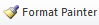 Please visit https://youtu.be/yjdL2n4lZm4 for more detailed instructions.